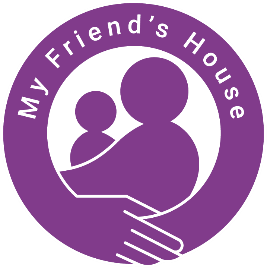 MY FRIEND’S HOUSEVOLUNTEER APPLICATION FORMThank you for completing this form.All information gathered will be kept confidential and will be used only by My Friend’s House. Last Name: 	First Name:  	Address: 	Apt/Unit #:  	City: 	Province: 	Postal Code:  	Telephone: 	Business Telephone:  	May we call you at work?  Yes NoOther: 	E-mail Address:  	Preferred contact method:   	Valid Driver’s License: 	Yes  	NoHave you ever been employed by, or volunteered with, My Friend’s House? 	Yes 	NoIf yes, please specify where, when and your position or role  	List any previous and/or current volunteer activities outside My Friend’s House.________________________________________________________________________How did you hear about the volunteer program at My Friend’s House? (Check all that apply.)Describe your main reasons for wanting to volunteer. (Check all that apply.)Desire to help others	Interest in community involvementGain experience & develop skills	Establish work record & build resumeMeet people & network	Other (please specify):  	Indicate the type of volunteer work that interests you. (Check all that apply.) Clerical/Office/Administration	FundraisingSpecial Events	Computer WorkCommittee Work	Presentations/Public SpeakingVolunteer Driver	BakingOther (please specify):  	What is your availability? (Check all that apply.)Regularly - once or twice weekly	Once a monthProjects - one to three months	Special EventsOccasionally, as needed	Other (please specify):  	Check all the times that you are available:Are you currently employed?   Yes    NoPosition/Title:	 Employer:	 Employer Address:  	 Can you provide a resume?    Yes       NoIf not, please provide a list of your work experience: What special skills, training or qualifications do you have that you would like to use in your volunteer role (e.g., accounting, public speaking)?List two people (not family and friends) who are familiar with your abilities as a worker or volunteer whom we might contact:Name:   	Telephone #:   	Relationship to Applicant:   	Languages: Name:   	Telephone #:   	Relationship to Applicant:   	I certify that the information in this application is correct and complete. I agree to behave in accordance with the Fundamental Principles of My Friend’s House. I give my permission to My Friend’s House or its repre- sentative to contact the above references. I understand that I will be advised if a criminal record check is re- quired. I understand that if I am below the age of majority I must have my parent/guardian sign and provide their contact information below.Reference Consent: 	Date:   	I am aware and support 	‘s decision to volunteer with My Friend’s House.Parent/Guardian Signature: 		Date:   	Parent/Guardian Address:	Telephone: 	Volunteer Application FormInterviewCriminal Reference Check (if required)Confidentiality Agreement (if required)AcceptanceJob DescriptionOrientationSignature: 	Date:   	Suitable applicants will be contacted to discuss opportunities.Interviewed by: 		Date:   	Volunteer Application Reference Check #1 Volunteer Application Reference Check #2 Criminal Reference CheckConfidentiality Agreement SignedJob Description Provided and Reviewed OrientationStart Date:  	Orientation Date:   	Date of Resignation: _________________DisplayCalled ShelterNewspaperPoster/FlyerPublic EventSchoolFriend/RelativeInternetRadioBoard MemberAnother VolunteerOther (please specify)MondayTuesdayWednesdayThursdayFridaySaturdaySundayMorningAfternoonAfter 5 P.M.Spoken:EnglishFrenchOtherWritten:EnglishFrench Other